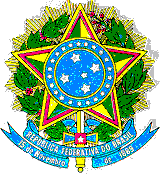 MINISTÉRIO DA EDUCAÇÃOSECRETARIA DE EDUCAÇÃO PROFISSIONAL E TECNOLÓGICA INSTITUTO FEDERAL DE EDUCAÇÃO, CIÊNCIA E TECNOLOGIACAMPUS IGARASSURELATÓRIO DAS ATIVIDADES DE ESTÁGIO(MÊS)ALUNO(A):  ______________________________________________________MATRÍCULA:  ___________________ CURSO: _____________________________PERÍODO: ___________________ PERÍODO DO ESTÁGIO DE __/__/ 20__ ATÉ __/__/ 20__LOCAL DE ESTÁGIO: __________________________________________________ATIVIDADES REALIZADAS________________________________________________________________________________________________________________________________________________________________________________________________________________________________________________________________________________________________________________________________________________________________________________________________________________________________________________________________________________________________________________________________________________________________________________________________________________________________________________________________________________________________________________________________________________________________________________________________________________________________________________________________________NOTIFIQUE AQUI MÁQUINAS, APARELHOS, EQUIPAMENTOS E INSTRUMENTOS UTILIZADOS________________________________________________________________________________________________________________________________________________________________________________________________________________________________________________________________________________________________________________________________________________________________________________________________________________________________________________________________________________________________________________________________________________________________________________________________________________________Igarassu , ___ de ________________ de 20___.      ________________________                 ______________________                               Supervisor da Empresa                                                                                Visto do Orientador do IFPE – campus Igarassu                               (Carimbo/ identificação)CARGA HORÁRIA MENSAL: ______________ HORAS REALIZAÇÃO DO ESTÁGIO – HORÁRIOS:DE 2ª À 6ª de _____ h _____ min.    às _____h _____ min.   e de  _____h _____ min.  às _____ h ______ min.SUPERVISOR DO ESTÁGIO:NOME: _________________________________   CARGO: ________________FORMAÇÃO:    2º GRAU COMPLETO (   )      SUPERIOR INCOMPLETO (   )      SUPERIOR (   )                      PÓS-GRADUAÇÃO (   )   MESTRADO (   )   DOUTORADO (   )   OUTROS (   )